Інформаційно-методичні матеріали до Міжнародного дня пам’яті жертв ГолокостуЩороку 27 січня світова спільнота відзначає Міжнародний день пам’яті жертв Голокосту – масового знищення нацистами єврейського населення Європи.Генеральна асамблея ООН прийняла 1 листопада 2005 року Резолюцію № 60/7, у якій говориться, що «Голокост, який привів до знищення однієї третини євреїв і незліченної кількості представників інших національностей, буде завжди слугувати всім людям пересторогою про небезпеки, які приховують у собі ненависть, фанатизм, расизм та упередження…». Саме цей документ оголосив Днем пам’яті жертв  Голокосту 27 січня.Відповідно до постанови  Верховної Ради України від 5 липня 2011 р. № 3560-VI «Про 70-річчя трагедії  Бабиного Яру» (http://zakon2.rada.gov.ua/laws/show/3560-vi ) Міжнародний день пам'яті жертв Голокосту   в Україні відзначається на державному рівні.Міжнародний день пам’яті жертв Голокосту є нагодою не тільки згадати жертв війни та Голокосту, а й вшанувати героїв опору нацизму, виховувати молодь на прикладах взаємоповаги між народами, духовного подвигу заради рятування життя людей. Виходячи із необхідності виховання учнівської молоді на прикладах героїв минулого, формування у неї історичної пам’яті виховні заходи, щодо відзначення Міжнародного дня пам’яті жертв Голокосту з учнями закладів професійної (професійно-технічної) освіти    рекомендуємо провести з урахуванням нормативно встановлених карантинних обмежень або в он-лайн режимі з використанням різних форм і методів виховної роботи.Рекомендовані заходидо Міжнародного дня пам’яті жертв Голокосту«Бабин Яр – трагедія народу України», «Голокост у творчості українських художників»  – тематичні експозиції ілюстративних матеріалів щодо трагічних подій Голокосту;«Українське суспільство і пам'ять про Голокост: наукові та освітні аспекти»  – щорічний круглий стіл, який  відбудеться 27 січня 2021 року у форматі онлайн-марафону (Український центр вивчення історії голокосту   (http://www.holocaust.kiev.ua/home/others?objId=17 );«Трагедія Голокосту – найтяжчий злочин проти людства», «Нацизм – крайній прояв антисемітизму у ХХ столітті», «Праведники народів світу – герої, що врятували життя», «Історія і трагедія Бабиного Яру»;    –    тематичні виховні години, учнівські конференції, круглі столи, тематичні діалоги; «Уроки війни та Голокосту – уроки толерантності» – он лайн уроки;  «Трагедія Голокосту – найтяжчий злочин проти людства» – оформлення експозицій, куточків щодо трагічних подій Голокосту в музеях та музейних кімнатах, виставок у бібліотеках ЗП(ПТ)О;«Голокост в Україні», – екскурсії (у тому числі віртуальні) до музеїв (http://holocaustmuseum.kharkov.ua/), «Пам’яті жертв Голокосту» до місць пам’яті жертв Голокосту (http://holocaustmuseum.kharkov.ua/index.php/kharkovskij-muzej-kholokosta/memorialnye-mesta ),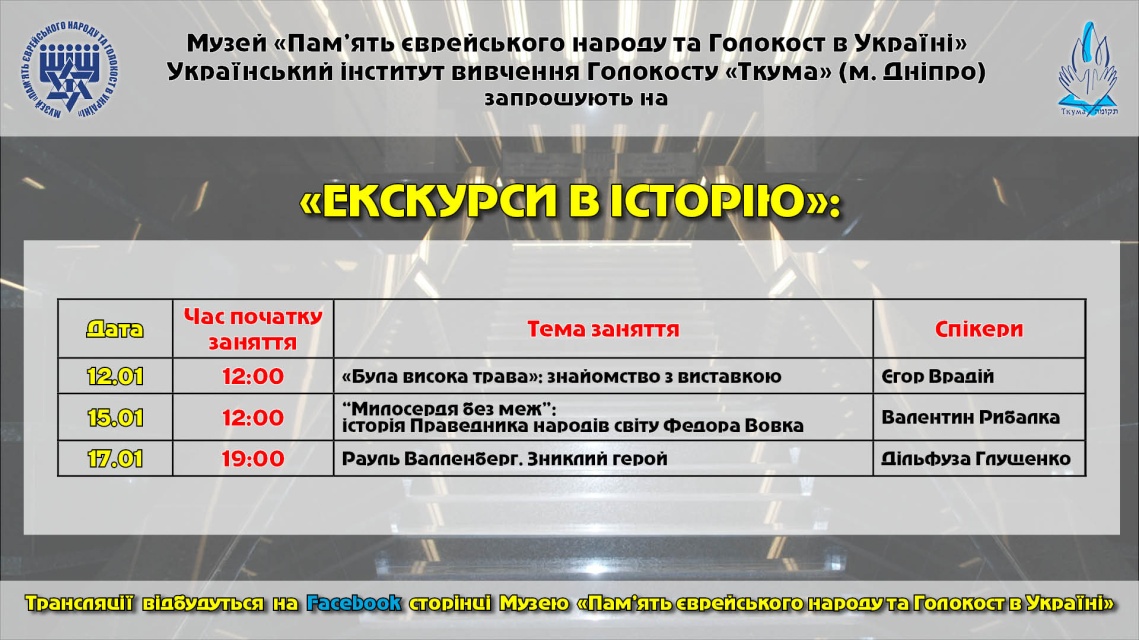 https://www.jmhum.org/uk/tours/51-onlain-zaniattia/868-na-ekskurs-yu-ne-vikhodyachi-z-domu , https://www.jmhum.org/uk/events/869-ekskursi-v-stor-yu-muzejn-onlajn-zanyattya-12-01-2021-18-01-2021 .Пам’ятники і пам’ятні  знаки жертвам голокостуХарківщиниМеморіальний комплекс «Дробицький яр».Меморіальна дошка на будинку колишньої синагоги по вул. Громадській.Меморіальна дошка на будівлі філармонії (вул. Римарська, 21), присвячена першому судовому процесу над військовими злочинцями.Меморіальна дошка на «будинку швейників» по вул. Чічібабіна, 3.Пам’ятні знаки замордованим селянам збудовано на місцях поховань в с. Шарівка, Полкова Микитівка Богодухівського району, с. Кобзарівка Валківського району Харківщини.Фільми, присв'ячені Голокосту«Окупация – Холокост»  https://www.youtube.com/watch?v=xTsJczL9ms810 кращих фільмів про голокост https://www.youtube.com/watch?v=FQZFnJrYVnM«Освободители»https://www.youtube.com/watch?v=nV6NFFAna6c «Шлях до фашистського геноциду»https://www.youtube.com/watch?v=zdprb5hvpfY «Крик чорнозему» https://www.youtube.com/watch?v=-J20Y-0aAHQ«Список Шиндлера»           https://www.youtube.com/watch?v=jeTmQgjWEjEСписок рекомендованих інтернет-джерел до Міжнародного дня пам’яті жертв ГолокостуУкраїнський центр вивчення історії голокосту http://www.holocaust.kiev.ua/home/others?objId=17Український інститут національної пам’ятіhttps://old.uinp.gov.ua/news/27-sichnya-mizhnarodnii-den-pamyati-                                             zhertv-golokostuhttps://www.dilovamova.com/index.php?page=10&holiday=495&year=2021https://imzo.gov.ua/2020/01/27/svitove-spivtovarystvo-vidznachaie-izhnarodnyy-den-pam-iati-zhertv-holokostu/ Список додаткової літературиНацистський «новий порядок» в містах України: Збірка фотографій та документів з фондів Музею «Пам’ять єврейського народу та Голокост в Україні». – Дніпропетровськ: Інститут «Ткума», 2015.Круглов А. Трагедия Бабьего Яра в немецких документах. – Днепропетровск: Институт «Ткума», …Уроки Голокосту: мужність, пам’ять, співчуття. – Дніпро: Інститут «Ткума», 2016. – 228 с.Щупак І.Я. Історія Голокосту : Програма факультативного курсу / елективного курсу / курсу за вибором для 10 – 11 класів загальноосвітніх навчальних закладів (схвалено комісією з історії Науково-методичної ради з питань освіти Міністерства освіти і науки України для використання у загальноосвітніх навчальних закладах. Лист Інституту інноваційних технологій і змісту освіти № 141/12-Г-469 від 25.03.2014). – Дніпропетровськ : Інститут «Ткума», 2014. – 12 с.Щупак І.Я. Голокост в Україні: Пошуки відповідей на питання історії. – Навчальний посібник для учнів старших класів серед загальноосвітніх навчальних закладів (схвалено Міністерством освіти і науки України для загальноосвітніх навчальних закладів. Протокол № 5 від 28.12.2015). – 3-тє вид. – Дніпропетровськ: Український інститут вивчення Голокосту «Ткума», 2015. – 148 с., іл., карти.Щупак І.Я., Врадій Є. Вшанування 75-ої річниці трагедії Бабиного Яру: минуле, яке має служити майбутньому // Історія в рідній школі : Науково-методичний журнал. – 2016. – № 9.Щупак І.Я. Уроки Голокосту в українській історичній науці та освіті: від наративу до осмислення та постановки суспільного питання про покаяння (до 75-ї річниці трагедії Бабиного Яру) // Український історичний журнал. – 2016. – № 4.